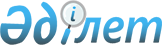 О внесении изменений в решение Катон-Карагайского районного маслихата от 26 декабря 2019 года № 35/299-VI "О бюджете Катон-Карагайского района на 2020-2022 годы"
					
			Утративший силу
			
			
		
					Решение Катон-Карагайского районного маслихата Восточно-Казахстанской области от 11 августа 2020 года № 41/363-VI. Зарегистрировано Департаментом юстиции Восточно-Казахстанской области 19 августа 2020 года № 7458. Утратило силу - решением Катон-Карагайского районного маслихата Восточно-Казахстанской области от 25 декабря 2020 года № 46/400-VI
      Сноска. Утратило силу - решением Катон-Карагайского районного маслихата Восточно-Казахстанской области от 25.12.2020 № 46/400-VI (вводится в действие с 01.01.2021).

      Примечание ИЗПИ.

      В тексте документа сохранена пунктуация и орфография оригинала.
      В соответствии со статьями 106, 109 Бюджетного кодекса Республики Казахстан от 4 декабря 2008 года, подпунктом 1) пункта 1 статьи 6 Закона Республики Казахстан от 23 января 2001 года "О местном государственном управлении и самоуправлении в Республике Казахстан", решением Восточно-Казахстанского областного маслихата от 17 июля 2020 года № 40/461-VI "О внесении изменений в решение Восточно-Казахстанского областного маслихата от 13 декабря 2019 года № 35/389-VI "Об областном бюджете на 2020-2022 годы" (зарегистрировано в Реестре государственной регистрации нормативных правовых актов за номером 7414), Катон-Карагайский районный маслихат РЕШИЛ:
      1. Внести в решение Катон-Карагайского районного маслихата от 26 декабря 2019 года № 35/299-VІ "О бюджете Катон-Карагайского района на 2020-2022 годы" (зарегистрировано в Реестре государственной регистрации нормативных правовых актов за номером 6483, опубликовано в Эталонном контрольном банке нормативных правовых актов Республики Казахстан в электронном виде 15 января 2020 года) следующие изменения:
      пункт 1 изложить в следующей редакции:
      "1. Утвердить бюджет Катон-Карагайского района на 2020-2022 годы согласно приложениям 1, 2 и 3 соответственно, в том числе на 2020 год в следующих объемах:
      1) доходы – 9 938 312,5 тысяч тенге, в том числе:
      налоговые поступления – 739 827,0 тысяч тенге;
      неналоговые поступления – 3 197,9 тысяч тенге;
      поступления от продажи основного капитала – 6 161,0 тысяч тенге;
      поступления трансфертов – 9 189 126,6 тысяч тенге;
      2) затраты – 10 292 436,9 тысяч тенге;
      3) чистое бюджетное кредитование – 296 681,0 тысяч тенге, в том числе:
      бюджетные кредиты – 338 300,0 тысяч тенге;
      погашение бюджетных кредитов – 41 619,0 тысяч тенге;
      4) сальдо по операциям с финансовыми активами – 0,0 тысяч тенге, в том числе:
      приобретение финансовых активов – 0,0 тысяч тенге;
      поступления от продажи финансовых активов государства – 0,0 тысяч тенге;
      5) дефицит (профицит) бюджета – -650 805,4 тысяч тенге;
      6) финансирование дефицита (использование профицита) бюджета – 650 805,4 тысяч тенге:
      поступление займов – 550 003,0 тысяч тенге;
      погашение займов – 41 619,0 тысяч тенге;
      используемые остатки бюджетных средств – 142 421,4 тысяч тенге.".
      Приложения 1, 6, 7, 9 утвержденные решением районного маслихата, изложить в следующей редакции согласно приложениям 1, 2, 3, 4 к настоящему решению.
      2. Настоящее решение вводится в действие с 1 января 2020 года. Бюджет Катон-Карагайского района на 2020 год Перечень целевых текущих трансфертов и трансфертов на развитие из областного бюджета на 2020 год Перечень целевых текущих трансфертов и трансфертов на развитие из республиканского бюджета на 2020 год Реализация мер социальной поддержки специалистам социальной сферы сельских населенных пунктов на 2020 год
					© 2012. РГП на ПХВ «Институт законодательства и правовой информации Республики Казахстан» Министерства юстиции Республики Казахстан
				
      Председатель сессии 

Н. Шаухин

      Секретарь маслихата 

Д. Бралинов
Приложение 1 
к решению Катон-Карагайского 
районного маслихата 
от 11 августа 2020 года 
№ 41/ 363-VIПриложение 1 
к решению Катон-Карагайского 
районного маслихата 
от 26 декабря 2019 года 
№ 35/299-VI
Категория
Категория
Категория
Всего доходы (тысяч тенге)
Класс
Класс
Подкласс
Подкласс
Наименование
1
2
3
4
5
І.Доходы
9938312,5
1
Налоговые поступления 
739827,0
01
Подоходный налог 
339770,0
1
Корпоративный подоходный налог
10530,0
2
Индивидуальный подоходный налог
329240,0
03
Социальный налог
330091,0
1
Социальный налог
330091,0
04
Налоги на собственность
42126,0
1
Налоги на имущество
39616,0
5
Единый земельный налог 
2510,0
05
Внутренние налоги на товары, работы и услуги
20560,0
2
Акцизы
1910,0
3
Поступления за использование природных и других ресурсов
12010,0
4
Сборы за ведение предпринимательской и профессиональной деятельности
6484,0
5
Налог на игорный бизнес
156,0
08
Обязательные платежи, взимаемые за совершение юридически значимых действий и (или) выдачу документов уполномоченными на то государственными органами или должностными лицами
7280,0
1
Государственная пошлина
7280,0
2
Неналоговые поступления
3197,9
01
Доходы от государственной собственности
584,9
5
Доходы от аренды имущества, находящегося в государственной собственности
525,0
7
Вознаграждения по кредитам, выданным из государственного бюджета
59,9
06
Прочие неналоговые поступления
2613,0
1
Прочие неналоговые поступления
2613,0
3
Поступления от продажи основного капитала
6161,0
01
Продажа государственного имущества, закрепленного за государственными учреждениями
1973,0
1
Продажа государственного имущества, закрепленного за государственными учреждениями
1973,0
03
Продажа земли и нематериальных активов
4188,0
1
Продажа земли 
3750,0
2
Продажа нематериальных активов
438,0
4
Поступления трансфертов
9189126,6
01
Трансферты из нижестоящих органов государственного управления
98,9
3
Трансферты из бюджетов городов районного значения, сел, поселков, сельских округов
98,9
02
Трансферты из вышестоящих органов государственного управления
9189027,7
2
Трансферты из областного бюджета
9189027,7
Функциональная группа
Функциональная группа
Функциональная группа
Функциональная группа
Сумма (тысяч тенге)
Администратор программ
Администратор программ
Администратор программ
программа
программа
Наименование
1
2
3
4
5
II. Затраты
10292436,9
01
Государственные услуги общего характера
1016775,0
112
Аппарат маслихата района (города областного значения)
21297,0
001
Услуги по обеспечению деятельности маслихата района (города областного значения)
21297,0
122
Аппарат акима района (города областного значения)
173692,0
001
Услуги по обеспечению деятельности акима района (города областного значения)
162826,0
003
Капитальные расходы государственного органа 
6445,0
113
Целевые текущие трансферты нижестоящим бюджетам
4421,0
459
Отдел экономики и финансов района (города областного значения)
54618,0
001
Услуги по реализации государственной политики в области формирования и развития экономической политики, государственного планирования, исполнения бюджета и управления коммунальной собственностью района (города областного значения)
41770,0
003
Проведение оценки имущества в целях налогообложения
1012,0
010
Приватизация, управление коммунальным имуществом, постприватизационная деятельность и регулирование споров, связанных с этим
1420,0
015
Капитальные расходы государственного органа 
1110,0
113
Целевые текущие трансферты нижестоящим бюджетам
9306,0
458
Отдел жилищно-коммунального хозяйства, пассажирского транспорта и автомобильных дорог района (города областного значения)
701209,0
001
Услуги по реализации государственной политики на местном уровне в области жилищно-коммунального хозяйства, пассажирского транспорта и автомобильных дорог
20095,0
013
Капитальные расходы государственного органа 
430,0
113
Целевые текущие трансферты нижестоящим бюджетам
680684,0
471
Отдел образования, физической культуры и спорта района (города областного значения)
46157,0
001
Услуги по реализации государственной политики на местном уровне в области образования, физической культуры и спорта
18249,0
018
Капитальные расходы государственного органа 
0,0
113
Целевые текущие трансферты нижестоящим бюджетам
27908,0
493
Отдел предпринимательства, промышленности и туризма района (города областного значения)
19802,0
001
Услуги по реализации государственной политики на местном уровне в области развития предпринимательства, промышленности и туризма
19552,0
003
Капитальные расходы государственного органа
250,0
02
Оборона
71084,0
122
Аппарат акима района (города областного значения)
71084,0
005
Мероприятия в рамках исполнения всеобщей воинской обязанности
9964,0
006
Предупреждение и ликвидация чрезвычайных ситуаций масштаба района (города областного значения)
61120,0
03
Общественный порядок, безопасность, правовая, судебная, уголовно-исполнительная деятельность
3850,0
458
Отдел жилищно-коммунального хозяйства, пассажирского транспорта и автомобильных дорог района (города областного значения)
3850,0
021
Обеспечение безопасности дорожного движения в населенных пунктах
3850,0
04
Образование
4416054,0
471
Отдел образования, физической культуры и спорта района (города областного значения)
4416054,0
004
Общеобразовательное обучение
4082787,0
005
Дополнительное образование для детей и юношества
110801,0
009
Приобретение и доставка учебников, учебно-методических комплексов для государственных учреждений образования района (города областного значения)
24421,0
020
Ежемесячные выплаты денежных средств опекунам (попечителям) на содержание ребенка-сироты (детей-сирот), и ребенка (детей), оставшегося без попечения родителей
11301,0
028
Дополнительное образование для детей и юношества по спорту
99181,0
046
Методическая работа
69082,0
067
Капитальные расходы подведомственных государственных учреждений и организаций
18481,0
06
Социальная помощь и социальное обеспечение
632977,0
451
Отдел занятости и социальных программ района (города областного значения)
632977,0
001
Услуги по реализации государственной политики на местном уровне в области обеспечения занятости и реализации социальных программ для населения
31784,0
002
Программа занятости
132413,0
004
Оказание социальной помощи на приобретение топлива специалистам здравоохранения, образования, социального обеспечения, культуры, спорта и ветеринарии в сельской местности в соответствии с законодательством Республики Казахстан
54432,0
005
Государственная адресная социальная помощь
189199,0
006
Оказание жилищной помощи
1122,0
007
Социальная помощь отдельным категориям нуждающихся граждан по решениям местных представительных органов
45195,0
010
Материальное обеспечение детей-инвалидов, воспитывающихся и обучающихся на дому
1432,0
011
Оплата услуг по зачислению, выплате и доставке пособий и других социальных выплат
2116,0
014
Оказание социальной помощи нуждающимся гражданам на дому
106874,0
017
Обеспечение нуждающихся инвалидов обязательными гигиеническими средствами и предоставление услуг специалистами жестового языка, индивидуальными помощниками в соответствии с индивидуальной программой реабилитации инвалида
16568,0
021
Капитальные расходы государственного органа 
500,0
023
Обеспечение деятельности центров занятости населения
44877,0
050
Обеспечение прав и улучшение качества жизни инвалидов в Республике Казахстан
5603,0
067
Капитальные расходы подведомственных государственных учреждений и организаций
862,0
07
Жилищно-коммунальное хозяйство
1252208,0
458
Отдел жилищно-коммунального хозяйства, пассажирского транспорта и автомобильных дорог района (города областного значения)
155703,0
004
Обеспечение жильем отдельных категорий граждан
4200,0
012
Функционирование системы водоснабжения и водоотведения
8882,0
015
Освещение улиц в населенных пунктах
15583,0
026
Организация эксплуатации тепловых сетей, находящихся в коммунальной собственности районов (городов областного значения)
16548,0
070
Возмещение платежей населения по оплате коммунальных услуг в режиме чрезвычайного положения в Республике Казахстан
110490,0
466
Отдел архитектуры, градостроительства и строительства района (города областного значения)
1096505,0
003
Проектирование и (или) строительство, реконструкция жилья коммунального жилищного фонда
261157,0
005
Развитие коммунального хозяйства
10933,0
006
Развитие системы водоснабжения и водоотведения
0,0
058
Развитие системы водоснабжения и водоотведения в сельских населенных пунктах
824415,0
08
Культура, спорт, туризм и информационное пространство
419709,0
466
Отдел архитектуры, градостроительства и строительства района (города областного значения)
18800,0
008
Развитие объектов спорта
18800,0
478
Отдел внутренней политики, культуры и развития языков района (города областного значения)
390541,0
001
Услуги по реализации государственной политики на местном уровне в области информации, укрепления государственности и формирования социального оптимизма граждан, развития языков и культуры
27945,0
003
Капитальные расходы государственного органа 
500,0
004
Реализация мероприятий в сфере молодежной политики
17510,0
005
Услуги по проведению государственной информационной политики 
12500,0
007
Функционирование районных (городских) библиотек
48477,0
008
Развитие государственного языка и других языков народа Казахстана
10114,0
009
Поддержка культурно-досуговой работы
195532,0
032
Капитальные расходы подведомственных государственных учреждений и организаций
77963,0
471
Отдел образования, физической культуры и спорта района (города областного значения)
10368,0
014
Проведение спортивных соревнований на районном (города областного значения) уровне
3219,0
015
Подготовка и участие членов сборных команд района (города областного значения) по различным видам спорта на областных спортивных соревнованиях
7149,0
10
Сельское, водное, лесное, рыбное хозяйство, особо охраняемые природные территории, охрана окружающей среды и животного мира, земельные отношения
108870,0
473
Отдел ветеринарии района (города областного значения)
29078,0
001
Услуги по реализации государственной политики на местном уровне в сфере ветеринарии
5746,0
003
Капитальные расходы государственного органа 
75,0
007
Организация отлова и уничтожения бродячих собак и кошек
0,0
009
Проведение ветеринарных мероприятий по энзоотическим болезням животных
0,0
010
Проведение мероприятий по идентификации сельскохозяйственных животных
0,0
011
Проведение противоэпизоотических мероприятий
23257,0
047
Возмещение владельцам стоимости обезвреженных (обеззараженных) и переработанных без изъятия животных, продукции и сырья животного происхождения, представляющих опасность для здоровья животных и человека
0,0
462
Отдел сельского хозяйства района (города областного значения)
19633,0
001
Услуги по реализации государственной политики на местном уровне в сфере сельского хозяйства
19265,0
006
Капитальные расходы государственного органа 
368,0
463
Отдел земельных отношений района (города областного значения)
19147,0
001
Услуги по реализации государственной политики в области регулирования земельных отношений на территории района (города областного значения)
16140,0
006
Землеустройство, проводимое при установлении границ районов, городов областного значения, районного значения, сельских округов, поселков, сел
3007,0
459
Отдел экономики и финансов района (города областного значения)
33156,0
099
Реализация мер по оказанию социальной поддержки специалистов
33156,0
466
Отдел архитектуры, градостроительства и строительства района (города областного значения)
7856,0
010
Развитие объектов сельского хозяйства
7856,0
11
Промышленность, архитектурная, градостроительная и строительная деятельность
25675,0
466
Отдел архитектуры, градостроительства и строительства района (города областного значения)
25675,0
001
Услуги по реализации государственной политики в области строительства, улучшения архитектурного облика городов, районов и населенных пунктов области и обеспечению рационального и эффективного градостроительного освоения территории района (города областного значения)
25287,0
013
Разработка схем градостроительного развития территории района, генеральных планов городов районного (областного) значения, поселков и иных сельских населенных пунктов
0,0
015
Капитальные расходы государственного органа 
388,0
12
Транспорт и коммуникации
144830,0
458
Отдел жилищно-коммунального хозяйства, пассажирского транспорта и автомобильных дорог района (города областного значения)
144830,0
023
Обеспечение функционирования автомобильных дорог
1014,0
024
Организация внутрипоселковых (внутригородских), пригородных и внутрирайонных общественных пассажирских перевозок
538,0
045
Капитальный и средний ремонт автомобильных дорог районного значения и улиц населенных пунктов
0,0
051
Реализация приоритетных проектов транспортной инфраструктуры
143278,0
13
Прочие
1114166,7
459
Отдел экономики и финансов района (города областного значения)
16547,0
012
Резерв местного исполнительного органа района (города областного значения) 
16547,0
466
Отдел архитектуры, градостроительства и строительства района (города областного значения)
487738,0
079
Развитие социальной и инженерной инфраструктуры в сельских населенных пунктах в рамках проекта "Ауыл-Ел бесігі"
487738,0
471
Отдел образования, физической культуры и спорта района (города областного значения)
503881,7
077
Реализация мероприятий по социальной и инженерной инфраструктуре в сельских населенных пунктах в рамках проекта "Ауыл-Ел бесігі"
503881,7
478
Отдел внутренней политики, культуры и развития языков района (города областного значения)
106000,0
052
Реализация мероприятий по социальной и инженерной инфраструктуре в сельских населенных пунктах в рамках проекта "Ауыл-Ел бесігі"
106000,0
14
Обслуживание долга
59,9
459
Отдел экономики и финансов района (города областного значения)
59,9
021
Обслуживание долга местных исполнительных органов по выплате вознаграждений и иных платежей по займам из областного бюджета
59,9
15
Трансферты
1086178,3
459
Отдел экономики и финансов района (города областного значения)
1086178,3
006
Возврат неиспользованных (недоиспользованных) целевых трансфертов
688,3
054
Возврат сумм неиспользованных (недоиспользованных) целевых трансфертов, выделенных из республиканского бюджета за счет целевого трансферта из Национального фонда Республики Казахстан
62474,0
024
Целевые текущие трансферты из нижестоящего бюджета на компенсацию потерь вышестоящего бюджета в связи с изменением законодательства
306957,0
038
Субвенции
716059,0
III. Чистое бюджетное кредитование 
296681,0
Бюджетные кредиты
338300,0
06
Социальная помощь и социальное обеспечение
234911,0
458
Отдел жилищно-коммунального хозяйства, пассажирского транспорта и автомобильных дорог района (города областного значения)
234911,0
088
Кредитование бюджетов города районного значения, села, поселка, сельского округа для финансирования мер в рамках Дорожной карты занятости
234911,0
10
Сельское, водное, лесное, рыбное хозяйство, особо охраняемые природные территории, охрана окружающей среды и животного мира, земельные отношения
103389,0
459
Отдел экономики и финансов района (города областного значения)
103389,0
018
Бюджетные кредиты для реализации мер социальной поддержки специалистов
103389,0
5
Погашение бюджетных кредитов
41619,0
01
Погашение бюджетных кредитов
41619,0
1
Погашение бюджетных кредитов, выданных из государственного бюджета
41619,0
IV. Сальдо по операциям с финансовыми активами
0,0
Приобретение финансовых активов
0,0
Поступление от продажи финансовых активов государства
0,0
V. Дефицит (профицит) бюджета
-650805,4
VI. Финансирование дефицита (использование профицита) бюджета
650805,4
7
Поступления займов
550003,0
01
Внутренние государственные займы
550003,0
2
Договоры займа
550003,0
16
Погашение займов
41619,0
459
Отдел экономики и финансов района (города областного значения)
41619,0
005
Погашение долга местного исполнительного органа перед вышестоящим бюджетом
41619,0
8
Используемые остатки бюджетных средств 
142421,4
01
Остаток бюджетных средств 
142421,4
1
Свободные остатки бюджетных средств 
142421,4Приложение 2 
к решению Катон-Карагайского 
районного маслихата 
от 11 августа 2020 года 
№ 41/ 363-VIПриложение 6 
к решению Катон-Карагайского 
районного маслихата 
от 26 декабря 2019 года 
№ 35/299-VI
Функциональная группа
Функциональная группа
Функциональная группа
Функциональная группа
Сумма (тысяч тенге)
Администратор программ
Администратор программ
Администратор программ
программа
программа
Наименование
1
2
3
4
5
II. Затраты
1216262,7
01
Государственные услуги общего характера
284626,0
122
Аппарат акима района (города областного значения)
3995,0
001
Услуги по обеспечению деятельности акима района (города областного значения)
2745,0
003
Капитальные расходы государственного органа 
1250,0
458
Отдел жилищно-коммунального хозяйства, пассажирского транспорта и автомобильных дорог района (города областного значения)
280631,0
113
Целевые текущие трансферты из местных бюджетов
280631,0
02
Оборона
39372,0
122
Аппарат акима района (города областного значения)
39372,0
006
Предупреждение и ликвидация чрезвычайных ситуаций масштаба района (города областного значения)
39372,0
04
Образование
195922,0
471
Отдел образования, физической культуры и спорта района (города областного значения)
195922,0
004
Общеобразовательное обучение
195922,0
067
Капитальные расходы подведомственных государственных учреждений и организаций
0,0
06
Социальная помощь и социальное обеспечение
299200,0
451
Отдел занятости и социальных программ района (города областного значения)
64289,0
002
Программа занятости
32874,0
007
Социальная помощь отдельным категориям нуждающихся граждан по решениям местных представительных органов
31415,0
458
Отдел жилищно-коммунального хозяйства, пассажирского транспорта и автомобильных дорог района (города областного значения)
234911,0
088
Кредитование бюджетов города районного значения, села, поселка, сельского округа на финансирование мероприятий в рамках Дорожной карты занятости 2020
234911,0
07
Жилищно-коммунальное хозяйство
272159,0
466
Отдел архитектуры, градостроительства и строительства района (города областного значения)
272159,0
003
Проектирование и (или) строительство, реконструкция жилья коммунального жилищного фонда
217703,0
005
Развитие коммунального хозяйства
0,0
006
Развитие системы водоснабжения и водоотведения 
0,0
058
Развитие системы водоснабжения и водоотведения в сельских населенных пунктах
54456,0
08
Культура, спорт, туризм и информационное пространство
12000,0
466
Отдел архитектуры, градостроительства и строительства района (города областного значения)
12000,0
008
Развитие объектов спорта
12000,0
10
Сельское, водное, лесное, рыбное хозяйство, особо охраняемые природные территории, охрана окружающей среды и животного мира, земельные отношения
7856,0
466
Отдел архитектуры, градостроительства и строительства района (города областного значения)
7856,0
010
Развитие объектов сельского хозяйства
7856,0
473
Отдел ветеринарии района (города областного значения)
0,0
009
Проведение ветеринарных мероприятий по энзоотическим болезням животных
0,0
047
Возмещение владельцам стоимости обезвреженных (обеззараженных) и переработанных без изъятия животных, продукции и сырья животного происхождения, представляющих опасность для здоровья животных и человека
0,0
12
Транспорт и коммуникации
44139,0
458
Отдел жилищно-коммунального хозяйства, пассажирского транспорта и автомобильных дорог района (города областного значения)
44139,0
045
Капитальный и средний ремонт автомобильных дорог районного значения и улиц населенных пунктов
0,0
051
Реализация приоритетных проектов транспортной инфраструктуры
44139,0
13
Прочие
60988,7
471
Отдел образования, физической культуры и спорта района (города областного значения)
50388,7
077
Реализация мероприятий по социальной и инженерной инфраструктуре в сельских населенных пунктах в рамках проекта "Ауыл-Ел бесігі"
50388,7
478
Отдел внутренней политики, культуры и развития языков района (города областного значения)
10600,0
052
Реализация мероприятий по социальной и инженерной инфраструктуре в сельских населенных пунктах в рамках проекта "Ауыл-Ел бесігі"
10600,0Приложение 3 
к решению Катон-Карагайского 
районного маслихата 
от 11 августа 2020 года 
№ 41/ 363-VIПриложение 7 
к решению Катон-Карагайского 
районного маслихата 
от 26 декабря 2019 года 
№ 35/299-VI
Функциональная группа
Функциональная группа
Функциональная группа
Функциональная группа
Сумма (тысяч тенге)
Администратор программ
Администратор программ
Администратор программ
программа
программа
Наименование
1
2
3
4
5
II. Затраты
3660530,0
01
Государственные услуги общего характера
294233,0
458
Отдел жилищно-коммунального хозяйства, пассажирского транспорта и автомобильных дорог района (города областного значения)
275436,0
113
Целевые текущие трансферты нижестоящим бюджетам
275436,0
471
Отдел образования, физической культуры и спорта района (города областного значения)
18797,0
113
Целевые текущие трансферты нижестоящим бюджетам
18797,0
04
Образование
973344,0
471
Отдел образования, физической культуры и спорта района (города областного значения)
973344,0
004
Общеобразовательное обучение
950661,0
005
Дополнительное образование для детей и юношества
7957,0
028
Дополнительное образование для детей и юношества по спорту
10734,0
046
Методическая работа
3992,0
067
Капитальные расходы подведомственных государственных учреждений и организаций
0,0
06
Социальная помощь и социальное обеспечение
215377,0
451
Отдел занятости и социальных программ района (города областного значения)
215377,0
002
Программа занятости
57476,0
005
Государственная адресная социальная помощь
131910,0
014
Оказание социальной помощи нуждающимся гражданам на дому
19456,0
023
Обеспечение деятельности центров занятости населения
932,0
050
Обеспечение прав и улучшение качества жизни инвалидов в Республике Казахстан
5603,0
07
Жилищно-коммунальное хозяйство
910299,0
458
Отдел жилищно-коммунального хозяйства, пассажирского транспорта и автомобильных дорог района (города областного значения)
110490,0
070
Возмещение платежей населения по оплате коммунальных услуг в режиме чрезвычайного положения в Республике Казахстан
110490,0
466
Отдел архитектуры, градостроительства и строительства района (города областного значения)
799809,0
003
Проектирование и (или) строительство, реконструкция жилья коммунального жилищного фонда
30000,0
006
Развитие системы водоснабжения и водоотведения 
0,0
058
Развитие системы водоснабжения и водоотведения в сельских населенных пунктах
769809,0
08
Культура, спорт, туризм и информационное пространство
28118,0
478
Отдел внутренней политики, культуры и развития языков района (города областного значения)
28118,0
007
Функционирование районных (городских) библиотек
8209,0
009
Поддержка культурно-досуговой работы
19909,0
10
Сельское, водное, лесное, рыбное хозяйство, особо охраняемые природные территории, охрана окружающей среды и животного мира, земельные отношения
103389,0
459
Отдел экономики и финансов района (города областного значения)
103389,0
018
Бюджетные кредиты для реализации мер социальной поддержки специалистов
103389,0
12
Транспорт и коммуникации
99139,0
458
Отдел жилищно-коммунального хозяйства, пассажирского транспорта и автомобильных дорог района (города областного значения)
99139,0
051
Реализация приоритетных проектов транспортной инфраструктуры
99139,0
023
Обеспечение функционирования автомобильных дорог
0,0
13
Прочие
1036631,0
466
Отдел архитектуры, градостроительства и строительства района (города областного значения)
487738,0
079
Развитие социальной и инженерной инфраструктуры в сельских населенных пунктах в рамках проекта "Ауыл-Ел бесігі"
487738,0
471
Отдел образования, физической культуры и спорта района (города областного значения)
453493,0
077
Реализация мероприятий по социальной и инженерной инфраструктуре в сельских населенных пунктах в рамках проекта "Ауыл-Ел бесігі"
453493,0
478
Отдел внутренней политики, культуры и развития языков района (города областного значения)
95400,0
052
Реализация мероприятий по социальной и инженерной инфраструктуре в сельских населенных пунктах в рамках проекта "Ауыл-Ел бесігі"
95400,0Приложение 4 
к решению Катон-Карагайского 
районного маслихата 
от 11 августа 2020 года 
№ 41/ 363-VIПриложение 9 
к решению Катон-Карагайского 
районного маслихата 
от 26 декабря 2019 года 
№ 35/299-VI
Функциональная группа
Функциональная группа
Функциональная группа
Сумма (тысяч тенге)
Администратор программ 
Администратор программ 
Администратор программ 
Программа 
Программа 
Наименование
1
2
3
4
5
II. Затраты
103389,0
10
Сельское, водное, лесное, рыбное хозяйство, особо охраняемые природные территории, охрана окружающей среды и животного мира, земельные отношения
103389,0
459
Отдел экономики и финансов района (города областного значения)
103389,0
018
Бюджетные кредиты для реализации мер социальной поддержки специалистов
103389,0